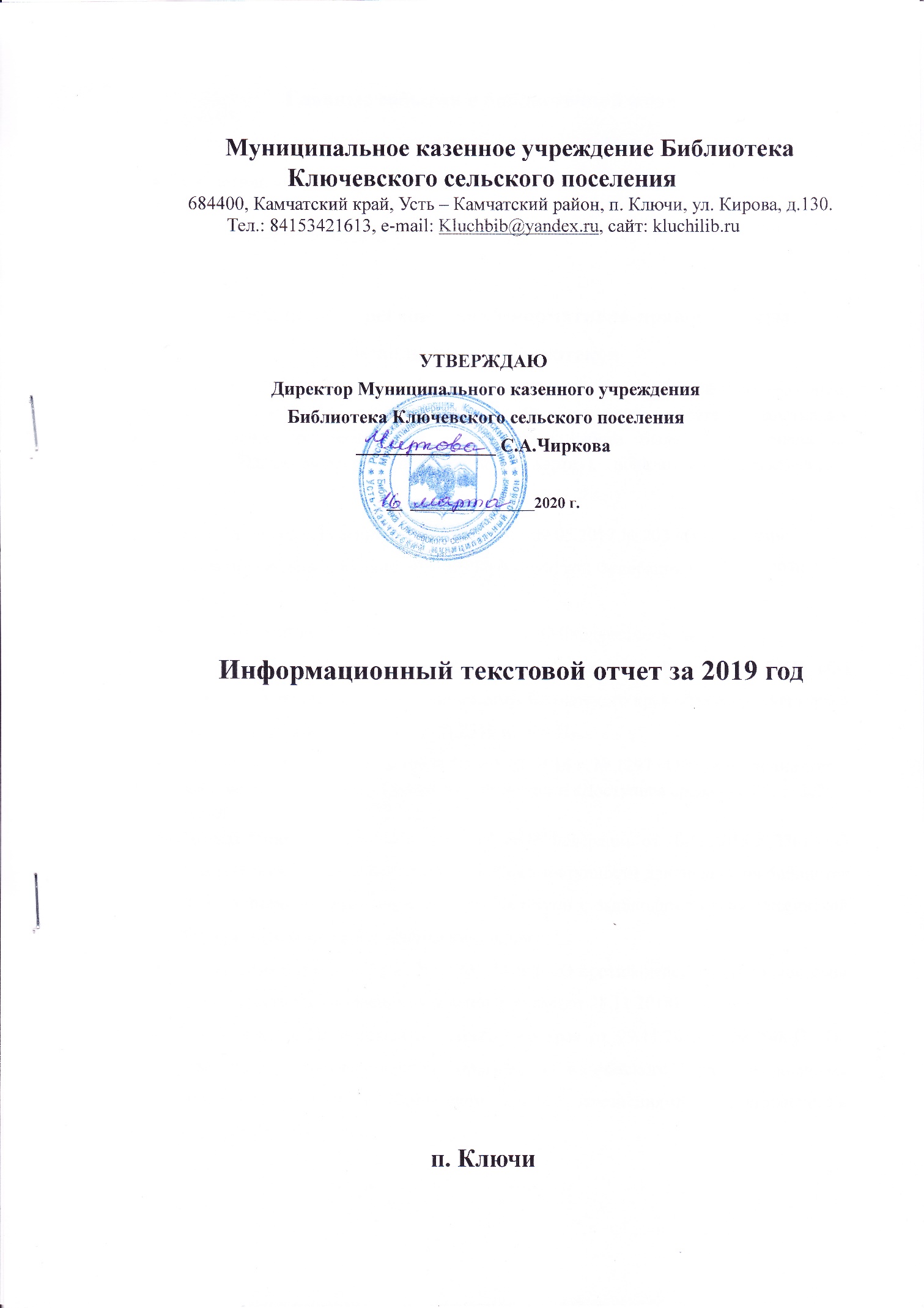 Главные события в библиотечной жизни100 летний юбилей МКУ Библиотека КСПГод театра в РоссииДесятилетие детства 2018-2027 гг.Федеральные и региональные нормативно-правовые акты, используемые библиотекойДеятельность библиотеки в определяющей степени регулировалась федеральным, краевым и муниципальным законодательством. Во исполнение принятых нормативных актов проведены организационные мероприятия. Работа была сосредоточена на выполнении Плана мероприятий («дорожная карта»), показателей эффективности деятельности. Указ Президента Российской Федерации от 09.05.2017 № 203 «О Стратегии развития информационного общества в Российской Федерации на 2017 – 2030 годы»Федеральный закон от 29.12.1994 № 78-ФЗ «О библиотечном деле» Постановление Правительства Камчатского края от 29.11.2013 № 545П «Об утверждении государственной программы Камчатского края «Развитие культуры в Камчатском крае» (в ред. от 08.10.2018 № 424-П)Постановление Правительства РФ от 01.12. 2015 г. № 1297 «Об утверждении госу-дарственной программы Российской Федерации «Доступная среда» на 2011–2020годы» Приказ Министерства культуры Российской Федерации от 10.11.2015 №2761 «Об утверждении Порядка обеспечения условий доступности для инвалидов библиотек и библиотечного обслуживания в соответствии с законодательством Российской Федерации о социальной защите инвалидов»Федеральный закон от 25.07.2002 № 114-ФЗ  «О противодействии экстремистской деятельности» (с изменениями и дополнениями от 28.11.2018)Постановление Правительства Камчатского края от 29.11.2013 г. № 548-П «Об утверждении государственной программы Камчатского края «Социальная поддержка граждан в Камчатском крае» (с изменениями и дополнениями 18.10.2018)МУНИЦИПАЛЬНОЕ КАЗЕННОЕ УЧРЕЖДЕНИЕ БИБЛИОТЕКА КЛЮЧЕВСКОГО СЕЛЬСКОГО ПОСЕЛЕНИЯХарактеристика библиотекиРабота Учреждения в 2019 году была нацелена на удовлетворение информационных потребностей пользователей всех категорий, обеспечение свободного и безопасного доступа к информации, знаниям, культурным ценностям с учётом интересов различных социально-возрастных групп.  Для достижения указанной цели решались основные задачи: Выполнение контрольных показателей деятельности Учреждения. Формирование фонда документов и организация его использования в соответствии с запросами современных пользователей. Повышение удовлетворённости населения качеством предоставляемых услуг в сфере культуры за счёт повышения уровня культурного обслуживания. Предоставление свободного и равного доступа различных групп пользователей к информации. Проведение на высоком организационном уровне мероприятий. Повышение профессионального уровня библиотечных сотрудников, обучение новым технологиям и формам работы.  Соблюдение необходимых мер по обеспечению пожарной безопасности в учреждении. Совершенствование материально-технической базы учреждения. Приоритетными направлениями деятельности в 2019 году были: Обеспечение доступности, оперативности и комфортности получения информации пользователями библиотеки. Библиотечно-информационное обслуживание населения, в том числе наращивание информационных ресурсов библиотеки. Формирование информационной культуры и культуры чтения пользователей. Оказание помощи пользователям в процессе образования, самообразования, формирования личности, развитии творческих способностей и воображения. Осуществление всестороннего раскрытия фонда библиотеки с использованием различных форм индивидуальной и массовой работы. Изучение опыта работы других библиотек с целью внедрения в практику работы библиотеки наиболее интересных форм библиотечных услуг. Освещение деятельности учреждения в социальных сетях и СМИ. Развитие социального партнерства, выстраивание его на взаимовыгодных условиях и взаимных интересах. МКУ Библиотека КСП располагается на втором этаже здания Центра Досуга и Культуры. Общая площадь -  . в оперативном управлении. Муниципальное казённое учреждение Библиотека Ключевского сельского поселения (МКУ Библиотека КСП) является юридическим лицом и действует в соответствии с законодательством Российской Федерации и Уставом МКУ Библиотека КСП. Организационно-правовая форма - казённое учреждение. Район обслуживания населения  2800 человек. - 53,9 % населения охвачено библиотечным обслуживанием и имеют беспрепятственный доступ к библиотечным услугам. Для обслуживания населения работает 1 библиотека, в  которой выделен детский сектор. Библиотека работает полный рабочий день с 10.00 до 18.00  с одним выходным днём в неделю (воскресенье). Библиотека имеет 1 ноутбук, 11 персональных компьютеров, 9 компьютеров подключено к сети Интернет. Три компьютера предназначены для пользователей библиотеки в читальном зале. Общее число посадочных мест читального зала – 24. В 2019 году приобрели рабочее место для слабовидящих - «Эконом». В комплект рабочего места для слабовидящих людей входит следующее оборудование: Моноблок, с диагональю 21.5 дюймов Экранный увеличитель MAGic 12.0 Pro  Программное обеспечение экранного доступа JawsforWindows 10 Кнопка активации ПВ+ Модуль оповещения Око-Старт ЭРВУ Визор для создания снимков и синхронизации с компьютеромВ 2014 – 2015 году была полностью заменена система отопления. В 2015 году  была установлена система видеонаблюдения. Услугами библиотеки пользуются люди всех возрастов. Камеры видеонаблюдения, установленные во всей библиотеке, помогают сохранять порядок и безопасность в общественных местах.В 2018 году произвели замену каталогов и стеллажей на взрослом абонементе.В 2019 году в библиотеке отремонтировали стены в читальном зале и произвели работы по устройству подвесного потолка во всем помещении.В декабре 2019 года произошли изменения в штатном расписании библиотеки, добавлена должность ведущего библиографа.С 2010 – 2015гг. библиотекой издано пять книг:- О  ветеране ВОВ, самобытном поэте  А.Р. Носкове:  «Я люблю эту землю!»;- Фотоальбом  о наших Ключевских ветеранах ВОВ и трудового фронта:   «Их знают. Их помнят. Ими гордятся». В настоящее время библиотека продолжает сбор материала о земляках - ветеранах ВОВ 1941 – 1945гг.,- В 2011 году  вышла в свет книга «Здесь Родины твоей начало», приуроченная к 270-летию п. Ключи. В 2013 году вышло в свет второе издание книги «Здесь Родины твоей начало» переработанное и дополненное.- В марте 2015 года вышел в свет поэтический сборник «Шепот чернильных волн»..Основные статистические показателиАбсолютные показатели деятельностиОтносительные показатели деятельностиБиблиотечные фондыКнижный фонд библиотеки составляет 28357 экземпляра. Фонд   занимает особое место в материально-технической базе Учреждения, являясь и материальным, и информационным ресурсом одновременно. Он составляет суть библиотеки как учреждения, удовлетворяющего потребность населения в информации. Для комплектования фонда МКУ Библиотека КСП в 2019 году выделено 395500 рублей из бюджета Ключевского сельского поселения, из них 223200 рублей для подписки на периодические издания. Подписка на периодические издания осуществлялась два раза в год. Приобретение новой литературы производилось с помощью сети - Интернет и в книжных магазинах г. Петропавловска – Камчатского. А именно сайты ozon.ru и labirint.ru. В дар от читателей по акции «Подари книгу библиотеке» принято на подотчет 70 книг. Финансирование на комплектование фонда книгами остается на прежнем уровне, из-за чего ни о каком значительном обновлении книжных фондов говорить не приходится, т.к. постоянный рост цен на книги, при кажущемся обилии книжного рынка, затрудняет приобретение действительно необходимой литературы по приемлемым ценам. Красочные иллюстрированные энциклопедии, справочники становятся всё менее доступными из-за их возрастающей цены. Как следствие можно ожидать снижения количества читателей и книговыдачи, неизбежен рост числа отказов.При комплектовании особое внимание уделяется приобретению изданий для детей и краеведческой тематики. В процессе комплектования документного фонда детской литературой особое значение придаётся выполнению Федерального закона от 29.12.2010 года № 436-ФЗ «О защите детей от информации, причиняющей вред их здоровью и развитию». Любая информационная продукция, получаемая Учреждением, тщательно просматривается библиотекарями на предмет наличия нежелательной информации для детей определённого возраста. При выдаче книг библиотекарь следит и за соответствием её возрасту ребёнка. Важной частью документного фонда Учреждения являются периодические издания - газеты, журналы, бюллетени, сборники. На сегодняшний день их роль в фонде библиотеки возрастает, так как они мобильны и оперативны при удовлетворении информационных потребностей пользователей. При проведении подписной кампании большое внимание уделяется изданиям, пользующимся наибольшим спросом среди читательской аудитории. Ежегодно увеличивается финансирование на проведение подписной кампании, но постоянный рост цен на подписные издания вносит коррективы в возможности Учреждения по комплектованию фондов периодическими изданиями - происходит уменьшение количества наименований и комплектов, выписываемых Учреждением.  В целях экономии денежных средств, выделяемых на проведение подписной кампании, Учреждение оформляет, помимо основной, и досрочную подписку. Это позволяет закупить подписные издания по более низким ценам и тем самым расширить ассортимент наименований подписных изданий и увеличить количество их комплектов в пределах выделенных денежных средств. 		Активно ведется организация и ведение электронного каталога и традиционных каталогов. За 2019 год в электронный каталог занесено 482 записи. На конец 2019 года в электронном каталоге всего 9126 записей.Согласно Федеральному закону от 25 июля 2002 года № 114ФЗ «О противодействии экстремистской деятельности» систематически ведётся сверка «Федерального списка экстремистских материалов» и каталогов, в том числе электронного, на предмет выявления изданий, включённых в «Федеральный список». Обеспечение сохранности фондов.Сохранность документов - это целый комплекс мероприятий, включающий воспитание у читателей бережного отношения к книге, соблюдение правил выдачи документов и приёма их обратно, работа с читательской задолженностью, мелкий ремонт книг, учёт фонда, соблюдение режима хранения документов, расстановка фонда, проведение санитарных дней, противопожарная безопасность и т.д.  В течение всего года постоянно ведутся индивидуальные и групповые беседы с читателями о бережном отношении к книгам и журналам, выявляются задолжники, проводится работа по ликвидации задолженности (оповещение по телефону, передача списков в образовательные учреждения поселка). Новых пользователей знакомят с Правилами пользования библиотекой. Ежегодно в библиотеке  проходит акция «Неделя возвращённой книги». Библиотекари и дети ведут мелкий ремонт книг, продлевая им жизнь. В марте и в октябре  были проведены мероприятия с учащимися СШ №4 по ремонту ветхих и старых книг и журналов: «Будь здорова книжка!» и «Неотложка для обложки». Технические средства для переплёта изданий в Учреждении отсутствуют. Ежемесячно в санитарные дни проводится гигиеническая обработка документов. Библиотечные работники следят за тем, чтобы документы не подвергались воздействию солнечных лучей, помещения регулярно проветривались. Безопасность библиотеки и библиотечного фонда обеспечивается с помощью системы пожарной сигнализации. В библиотеке есть в наличие огнетушители, которые периодически проходят проверку.Формирование электронных ресурсовКомпьютерные технологии позволили кардинально расширить возможности, предоставляемые пользователям, повысили оперативность доступа к имеющимся ресурсам, которые очень разнообразны и включают в себя как печатные источники, так и электронные носители информации. С октября 2006 года Библиотека имеет выход в Интернет, что еще более расширяет поиск нужной информации. С 2014 года работает сайт библиотеки. Информирование пользователей о работе библиотеки, о  предоставляемых услугах и книжных новинках, о режиме работы и контактной информации осуществляется на страницах официального сайта Учреждения ( старый сайт -  kluchilib.ucoz.ru, новый сайт - kluchilib.ru). А также библиотека ведет свою страницу в социальных сетях (Instagram), что позволяет расширить поле информирования. В группах размещаются афиши, анонсы, видеоматериалы, фотографии, новости о планируемых и проведённых мероприятиях, акциях и др. Библиотечные работники постоянно ведут работу по продвижению сайта, информированию читателей о его возможностях. С ноября 2018 года библиотека делает новый сайт kluchilib.ru в соответствии с требованиями закона, на сайт добавляются новые разделы.  Число обращений к веб-сайтам за отчётный период составило 2693.  Пресс-релизы и отчеты публиковались в информационной системе АИС ЕИПСК. Организация информационного обслуживания пользователей Воспитание информационной культуры - одно из важных направлений деятельности библиотеки. Здесь в основном применялись традиционные подходы и формы: библиотечные уроки, экскурсии по библиотеке, обзоры, беседы, выставки-просмотры литературы с использованием мультимедийных средств, Дни информации, Дни специалиста и т.д. Были подготовлены рекомендательные списки литературы для летнего чтения «Вместе с книгой в лето!», «Мой отчий край» (литература о п. Ключи). Обзоры книг: «Спешите почитать!», «Всему начало здесь, в краю моем родном», обзор периодических изданий и т.д. Для повышения информационно-библиографической культуры пользователей библиотечные работники проводят консультации при записи в библиотеку. За прошедший год было выполнено 2622 справки и консультаций.        	 В большинстве своём  выполнение библиографических справок и консультаций ведется с использованием традиционного справочного аппарата и электронных Интернет- ресурсов. Справочно-библиографический аппарат Учреждения состоит из традиционных каталогов и картотек, справочно-библиографического фонда, библиографических картотек. В библиотеке ведутся:алфавитный каталогсистематический каталог электронный каталогкартотека заглавий художественных произведениекраеведческая картотекатематические папки по краеведениюкартотека для руководителей детского чтениякартотека библиографических справоккартотека статей и методических материаловтематическая картотекакартотека «История России» (журнал «Родина») картотека журнала «Выставка в школьной библиотеке»картотека журнала «Филиппок»картотека журнала «Детская Энциклопедия»картотека журнала «Игровая библиотека»тематические папки для детейЗа прошедший год выполнили три тематические справки на библиографические запросы от Совета народных депутатов и Администрации Ключевского сельского поселения: о ветеранах ВОВ п. Ключи, об истории Нижнекамчатского острога и об археологических памятниках п. Ключи. В 2019 году сотрудники библиотеки тесно сотрудничали со СМИ. В районной газете «Усть - Камчатский вестник» были опубликованы следующие материалы:В. Малиновский «С вулканами заодно»В. Малиновский «Золотые нити»  «100 лет библиотечный льется свет» (Историческая справка) «И останется слово» (Иванов (Ардашев) В.В. о Ключах)В рамках рубрики «Библиотекарь наизнанку» опубликовано 6 интервью сотрудников МКУ Библиотека КСП.«100 лет библиотечный льется свет» (статья о юбилейном концерте)Ключи: вчера и сегодня (историческая справка)О проводимых в библиотеке мероприятиях, активно использовалось оповещение посредством рекламных объявлений, общедоступные группы WhatsApp, странички учреждения, зарегистрированные в социальных сетях,  а также через телефонную связь.  При проведении мероприятий активно используется медиаконтент – видео и аудиоматериалы, позволяющие глубже раскрыть тему того или иного события. В 2019 году Муниципальное казенное учреждение Библиотека Ключевского сельского поселения отметила свой 100 летний юбилей. Юбилей библиотеки – лучший повод заявить о себе. При разработке плана на 2019 год основной акцент сделан был на мероприятия, посвященные празднованию 100 – летнему юбилею библиотеки.На абонементах и в читальном зале прошел цикл книжных выставок «Сокровища библиотеки»: «Автограф на память»;«Наши издания»;«С книгой по жизни» (любимые книги наших читателей);«Любимые книги сотрудников библиотеки»;«Очарование забытых книг».В марте был выпущен буклет «100 лет библиотечный льется свет». С февраля по сентябрь был объявлен литературно- художественный  конкурс «Библиотека- часть меня, я - часть библиотеки». Конкурс проводился по трем номинациям: поэзия, проза и  изобразительное искусство (рисунки, плакаты, поделки).В конце марта, в рамках Недели Детской книги, прошли театрализованные мероприятия  для детей дошкольного и младшего школьного возраста: «Путешествие в Королевство книг», «В царстве королевы Книги», «Остров книголюбов», «У  Книжкиного  дома - день рождение!», насыщенные игровыми моментами, пришлись по нраву нашим маленьким читателям. Данные мероприятия были приурочены к юбилею библиотеки и Году театра в России. В апреле, на очередном заседании клуба «Хозяюшка», провели мероприятие «Библиотека знакомая и незнакомая».  В районной газете «Усть- Камчатский вестник» под рубрикой «Библиотекарь наизнанку», с апреля по август месяцы, было опубликовано 6 интервью с сотрудниками библиотеки и статья об  истории библиотеки  «100 лет библиотечный льется свет».  	 Среди мероприятий за прошедший год, самым запоминающимся можно назвать:  праздник «100 лет - библиотечный льется свет»,  посвящённый 100 – летнему юбилею Муниципального казенного учреждения Библиотека Ключевского сельского поселения. Конечно же, ни один юбилей не обходится без официальной части. Свои поздравления библиотеке подарили: Глава Усть- Камчатского Муниципального района Логинов В. И., Председатель районного совета народных депутатов Шубенко И. В., Глава Козыревского сельского поселения Байдуганова И. Н. и другие.  Почетными грамотами и благодарностями были отмечены  все сотрудники библиотеки, которые  и сегодня создают атмосферу добра и уюта. В ходе  праздника гости совершили небольшой экскурс в историю Ключевской сельской библиотеки, которая на протяжении своего 100 – летнего пути неизменно делала главное: приобщала людей к знаниям, учила их мыслить, читать, мечтать, становилась центром общения и информации. Почетные гости вечера, бывшие сотрудники библиотеки, получили  благодарственные письма и памятные подарки.Также на юбилейном концерте была представлена презентация «Библиотека. Люди. Годы. Жизнь.», наши гости познакомились с творческими рабочими буднями сотрудников учреждения.Свои награды получили победители литературно- художественного конкурса «Библиотека- часть меня, я – часть библиотеки». На юбилейном мероприятии были отмечены самые верные, преданные и активные читатели, им были вручены благодарности и сувениры Всё мероприятие сопровождалось концертными номерами, которые нам предоставили: Центр Досуга и Культуры, Ключевская детская школа искусств № 1, МБОУ Детский сад «Золотой петушок». 	 Юбилейные мероприятия Библиотеки п.Ключи были отражены в районной газете «Усть – Камчатский вестник».2019 год прошёл под знаком Года театра.  Год театра - это очень важное событие для культурной жизни страны, для формирования общественного сознания. Муниципальное казенное учреждение  Библиотека Ключевского сельского поселения провела ряд мероприятий, посвященных Году театра:-  Книжная выставка «Театр уж полон» (взрослый абонемент) и книжная выставка- викторина «Театр- это сказка, театр- это чудо!» (Детский абонемент), оформленные в библиотеке, привлекли внимание красочностью, необычностью оформления.- Цикл  викторин, посвященных Году театра: «Вся жизнь - театр», «Знатоки театра», «Театр – это волшебство….» и т.д. 	-  В рамках Недели Детской книги прошли театрализованные мероприятия  для детей дошкольного и младшего школьного возраста «Путешествие в Королевство книг», «В царстве королевы Книги», «Остров книголюбов», «У Книжкиного дома - день рождение!», насыщенные игровыми моментами, пришлись по нраву всем читателям.В 2019 году библиотека приняла активное участие в разнообразных акциях: - Каждый год в библиотеке проходит долгосрочная  акция - «Дарите книги с любовью». Основная цель акции – поддержка чтения и возрождение в обществе традиции книгодарения. Подарить книгу - значит подарить знание. Жители поселка приняли активное участие в акции. Постоянные читатели и жители поселка дарят книги библиотеке круглый год. Подаренные книги самой разнообразной тематики: детские, по истории, а также энциклопедии и многие другие.- С февраля по апрель месяцы прошла ежегодная акция «Прощение задолжников». - В мае прошло несколько акций: 	Накануне празднования 74-летней годовщины окончания Великой Отечественной войны библиотека совместно с КГАУ Комплексным центром социального обслуживания населения Усть -Камчатского района, учащимися  СШ №4 и представителем ГИБДД, приняла участие во Всероссийской акции «Георгиевская ленточка». Четвертый год, 9 мая, совместно с предпринимателями и учащимися сш № 4 сотрудники библиотеки организовывают и участвуют в акциях: «Бессмертный полк», «Факельное шествие», «Свеча памяти». Главная цель акций - не дать забыть молодому поколению, кто и какой ценой победил самую страшную войну прошлого века, чьими наследниками мы остаемся, чем и кем должны гордиться, о ком помнить. - В День отказа от курения библиотека совместно с КГАУ Комплексным центром социального обслуживания населения Усть - Камчатского района, учащимися СШ№4 и представителем ГИБДД, провели флешмоб под названием  «Мы за здоровый образ жизни». Основная цель акции - формирование здорового образа жизни и способствование снижению распространенности табачной зависимости среди населения. - В сентябре прошел Единый час духовности «Голубь мира», посвященный Международному Дню Мира. Цель данной акции: содействие воспитанию у школьников патриотизма, чувства солидарности, сопричастности к происходящим в мире событиям, чувства гордости за свою страну, чувства толерантности. В ходе мероприятия школьники узнали об истории международного Дня Мира и о важности сохранения порядка и гармонии на планете. - В  октябре - ноябре в библиотеке прошло две акции:  Совместно с Молодежным парламентом прошла Международная акция «Большой этнографический диктант» и «Географический диктант». Участие в диктантах было добровольным. Диктанты позволили оценить уровень этнографической и географической грамотности населения, их знания о народах, проживающих в России. Продвижение книги и формирование культуры чтенияВ течение года в библиотеке  проходили циклы мероприятий по популяризации классической литературы. Например, к юбилейным датам писателей и поэтов. В честь 100-летия со дня рождения русского писателя Д. А. Гранина в библиотеке п.Ключи была оформлена книжная выставка «Солдат и писатель» (взрослый абонемент), прошла  беседа: «Человек с улицы Милосердия», посвященная почетному гражданину Санкт- Петербурга, блокаднику, фронтовику, писателю Д. Гранину. Также были оформлены книжные выставки  на взрослом абонементе: «Мятежный гений вдохновенья» (к 205- летию со дня рождения М. Лермонтова), «Постигая Гоголя» (к 210- летию  со дня рождения Н.Гоголя), «Надежды маленький оркестр» (к 95- летию со дня рождения Б.Окуджавы), «Поэзии великий гений» (к 220- летию со дня рождения А.С. Пушкина), «Несу Родину в душе» (к 90- летию со дня рождения В. Шукшина), «Творец великих вдохновений» ( к 270- летию со дня рождения Гёте), «Индейское путешествие» (к 230-летию со дня рождения Ф.Купера) и т.д.На детском абонементе были оформлены книжные выставки- викторины: « Вести из леса » (к 125- летию со дня рождения В. Бианки), «Король и сказочник» (к 120-летию со дня рождения Ю.Олеша), «Мир детства В. Голявкина» (к 90-летию со дня рождения В.Голявкина). Были проведены обзоры и мини – беседы  у книжных выставок: «Книги- юбиляры 2019», «Новинки из книжной корзинки», «Сказки – юбиляры 2019» и др.Библиотека ежегодно использует такую форму работы, как экскурсия. Её основная функция – знакомство с библиотекой, привлечение новых читателей, формирование информационной культуры личности. Проведены экскурсии «Первая встреча с библиотекой», «Сюда приходят дети узнать про все на свете». Экскурсии были проведены для детей старшей и подготовительной групп детских садов «Елочка» и «Золотой петушок». Также, неотъемлемой частью работы является проведение библиотечных уроков для учащихся средней школы №4. Для школьников были проведены библиотечные уроки: «От глиняной таблички к печатной страничке» (Строение книги. Как рождается книга),  «Твои первые энциклопедии» и др.Уже не первый год библиотекари практикуют такую форму работы, как мастер- класс. Эта форма работы на сегодняшний день является одной из самых эффективных.  В прошедшем году прошли мастер- классы  по изготовлению закладок, книжек- малышек,  к различным праздникам: ко Дню святого Валентина «В День Святого Валентина», к. Международному женскому дню «Самой лучшей маме в мире- мамочке моей» и др.Краеведческая деятельность библиотеки Это направление в работе библиотеки является одним из основных. Для  учащихся   средней школы № 4 были проведены: краеведческие часы «Люблю тебя, мой край родной», «На книжных страницах по родному краю», «История развития п. Ключи» и другие.  В течение года был оформлен цикл книжных выставок «От краеведения к краелюбию». Можно отметить такие книжные выставки: «Здесь Родины моей начало» (детский абонемент), «Собака – зверь домашний» (90 лет со дня рождения Р. Коренева), «Камчатка, Камчатка – мой вечный маршрут!» (к 90- летию со дня рождения Г.Г. Поротова),  книжно- иллюстрированные выставки « Клик Ключеверца» ( ко дню рождения известного дальневосточного писателя, журналиста В.М. Малиновского), «Про это самое» ( ко дню рождения журналиста, писателя Г.И. Ткаченко)  и др. А также на детском абонементе были проведены викторины: «Родной край – сердцу рай», «Красная книга Камчатки».В читальном зале библиотеке была оформлена книжно – предметная выставка «Сокровища библиотеки». Выставка работала с июня по ноябрь месяцы. На выставке жители и гости п. Ключи  вспомнили свое детство, а дети и подростки впервые увидели, как выглядит пионерский галстук, октябрятский значок и многое другое. С 11 июля  по 1 октября 2019 года проходила выставка декоративно- прикладного творчества «И мастерство, и вдохновение…» (В. Г. Ушаков) В 2019 году в районной газете «Усть-Камчатский вестник» были опубликованы следующие материалы: В. Малиновский «С вулканами заодно»,  В. Малиновский «Золотые нити»,  Ж. Германович «100 лет библиотечный льется свет» (Историческая справка),  Ж. Германович «И останется слово» (Иванов (Ардашев) В.В. о Ключах) , «100 лет библиотечный льется свет» (статья о юбилейном концерте), «Ключи: вчера и сегодня» (историческая справка). В рамках рубрики «Библиотекарь наизнанку» опубликовано 6 интервью сотрудников МКУ Библиотека КСП. Также были изготовлены и распространены буклеты: «Бурый медведь Камчатки», «Красная книга Камчатки» и др.Экологическое воспитание.Экологическое просвещение тесно связано с краеведением.  Наша задача -  закреплять знания читателей о планете Земля, напоминать им, что человек – часть природы, что всё в природе взаимосвязано, формировать гуманное отношение к живой природе, расширять кругозор, пробуждать читательский интерес к книгам по этому направлению. В библиотеке были оформлены книжные выставки: «Храните чудо из чудес- леса, озера, синь небес» (детский абонемент). На выставке была представлена справочная и художественная литература, детские журналы о природе; «Экология планеты - экология души» (взрослый абонемент).  Был проведен экологический час «У природы есть друзья: это мы – и ты, и я» для учащихся средней школы №4. Ребята совместно с работниками библиотеки совершили мини-путешествие по заповедным местам Камчатского края, больше узнали о растительном и животном мире, а также о растениях и животных занесённых в «Красную книгу». Были изготовлены и распространены буклеты: «Бурый медведь Камчатки» и «Красная книга Камчатки».Гражданско-патриотическое воспитаниеРазнообразные массовые мероприятия патриотической направленности с показом видеороликов, презентаций были организованы библиотекой в 2019 году.В нашей библиотеке посредством различных мероприятий мы стараемся воспитывать уважение к истории, культуре и обычаям нашей Родины, и считаем, что патриотические чувства у ребят закладываются, в том числе и на наших мероприятиях. Например, 25 января в библиотеке прошло мероприятие, посвященное 75- летию снятия Блокады Ленинграда. Специально к этому дню была подготовлена презентация «Непокоренный Ленинград» и оформлена книжная выставка- викторина «Ленинград. Блокада. Победа».О героях нашего времени, о подвигах наших солдат и подвигах простых людей учащиеся средней школы № 4 узнали из беседы «Герои России».В феврале в библиотеке прошёл час истории «Д. Гранин- человек с улицы Милосердия», на котором присутствующим рассказали о жизни и творчестве писателя, о полученных им наградах и премиях. Также провели викторину «Жизнь и творчество Д. Гранина».7 мая 2019 года библиотека присоединилась к Международной акции «Читаем детям о войне». Библиотекарями и учащимися средней школы № 4 была прочитана повесть С. Георгиевской «Галина мама». В преддверии празднования Дня Победы для старшеклассников средней школы №4 был проведен обзор литературы о Великой Отечественной войне «Тропами военных лет», для учащихся младших классов был проведен мастер-класс по изготовлению открыток «Солдатам Победы – с благодарностью!».  В течение года были оформлены книжные выставки: «Поэт с душою тонкой, нежной…» (100 лет со дня рождения А. Фатьянова), «Маленькие герои - большой войны» (детский абонемент), книжная выставка- викторина «Дети – герои войны» и др.Уже четыре года библиотека принимает участие  в акциях: «Бессмертный полк»,  «Факельное шествие» и «Свеча памяти». Ко Дню России и Дню государственного флага были оформлены книжные выставки: «Россия – родина моя!», «Этой силе есть имя – Россия!», был проведен познавательный урок «Герб, гимн, флаг».Популяризация среди населения литературного русского языка, культурных, национальных традиций России          К Международному дню семьи, который отмечается 15 мая, была оформлена выставка «Семья – маленькая Вселенная» (15 мая - Международный день семьи), а также совместно с КГАУ Комплексным центром социального обслуживания населения УКРМ было подготовлена и проведена развлекательная программа «Семья, согретая с любовью» для семей с «особенными» детьми. Ко Дню матери подготовили викторину «Всех важней на свете - Мама», которую провели на расширенном заседании клуба «Хозяюшка» в зале Центра Досуга и Культуры п. Ключи. В библиотеке прошел вечер- встреча «Как прекрасно слово- Мама!», на взрослом абонементе была оформлена книжно- журнальная выставка «Школа молодой мамы».          Ко дню родного языка были оформлены книжные выставки «В мире книг о русском языке» (взрослый абонемент), «Язык родной - дружи со мной» (детский абонемент). Во Всемирный день поэзии в Библиотеке п. Ключи была оформлен книжная выставка «Поэзия нам дарит красоту» (детский абонемент), читатели приняли участие в акции «Чьи стихи мы знаем с детства». В течение дня в библиотеку приходили любители поэзии, находили на книжных полках книги любимых авторов, рассказывали о своем увлечении, читали полюбившиеся стихи.Ко Дню православной книги на взрослом абонементе была оформлена книжная выставка «Свет духовных маяков». Выставка включала в себя не только православную литературу из фондов библиотеки, но и художественные книги, т.к. посредством художественного слова духовные вещи нередко открываются яснее и убедительнее.Правовое воспитание.Наши мероприятия в интересной и занимательной форме познакомили юных читателей с Декларацией прав ребёнка, где ребята узнали о своих правах и обязанностях.  На таких мероприятиях дети учатся, как вести себя в различных ситуациях, задумываются вместе над возможными последствиями тех или иных поступков.    С этой целью в библиотеке оформлена постоянно действующая книжная выставка- информация «Я - гражданин, я - избиратель» (взрослый абонемент), книжно- иллюстрированная выставка « Имею право, но обязан» (детский абонемент).  Проведены уроки права: «Твои права и обязанности»  и выездное мероприятие «Путешествие в страну прав и обязанностей» на базе Центра социального обслуживания, на котором ребята узнали много нового о том, на что они имеют право, и какие обязанности должны неукоснительно соблюдать. Для подростков в библиотеке прошёл час информации  «Подросток и закон». Реализуются мероприятия по противодействию экстремизму и терроризму. Ежегодно ко Дню солидарности в борьбе с терроризмом, который отмечается 3 сентября, в стенах библиотеки проводятся мероприятия и оформляются книжные выставки. В этом году на взрослом абонементе была оформлена книжная выставка «Терроризм- угроза 21 века». На выставке были представлены книги, журнальные статьи о террористических актах, совершённых в разных точках планеты и о том, как ведётся борьба с этим злейшим врагом человечества.9 сентября в библиотеке совместно с социальным педагогом Нефедовой К.А. прошел час мужества «Терроризм- мировая угроза». Из беседы ребята узнали: что такое терроризм, кто такие террористы. Особое внимание было уделено трагическим событиям, произошедшим в 2004 году в городе Беслан, когда день знаний стал днем горя и слез. В конце мероприятия были розданы буклеты по антитеррористической направленности «Терроризм – угроза обществу!», в которой в доступной форме даются рекомендации, как помочь гражданам правильно ориентироваться и действовать в экстремальных и чрезвычайных ситуациях. Мероприятия, проводимые библиотекой, способствуют воспитанию в молодёжи толерантного отношения друг к другу и формированию  умения жить в мире с другими людьми.  Так 26 сентября библиотека совместно с культорганизатором ЦДиК Журавлевой Е.В. подготовили и провели акцию «Голубь мира», посвященную Международному Дню мира.Библиотечное обслуживание людей с ограниченными возможностями здоровья         Согласно статье 8 ФЗ «О библиотечном деле», особые группы населения имеют равные права на библиотечное обслуживание. В прошедшем году были подготовлены и проведены: развлекательная программа «Семья, согретая любовью» (15 мая – Международный день семьи), игровая программа «Юбилей в стране Читалии» (к 100 – летнему юбилею библиотеки), познавательно- игровая программа «Новый год – пора чудес», на котором ребята вместе с родителями совершили увлекательное виртуальное путешествие по странам мира, отгадывали загадки про сказочных героев.  Уже по сложившейся традиции провели мастер-класс, на котором ребята делали символ наступающего года: мышонка. Такие встречи приносят обоюдную пользу и детям, и сотрудникам библиотеки и, несмотря на все проблемы и сложности со здоровьем, привлекают ребят к чтению. Здоровый образ жизни    Формирование культуры здорового образа жизни и содействие профилактике асоциальных явлений – важная составляющая деятельности библиотеки. Ко всем датам, относящимся к данной тематике в библиотеке, постоянно оформляются книжные выставки: «Твори свое здоровье сам» (взрослый абонемент), «Я здоровье сберегу, сам себе я помогу» (детский абонемент), на которых были выставлены книги, журнальные статьи, рисунки детей о вреде табака, алкоголя и наркотиков, а также книги о ЗОЖ. В апреле с учащимися  6-8 классов средней школы №4 прошла беседа «Минздрав предупреждает..». Были затронуты острые проблемы борьбы с табакокурением, однако разговор шел не только о вреде табака, но и о том, какой вред  организму наносят курительные смеси, которые, по сути, являются теми же наркотиками.31 мая во Всемирный День отказа от курения библиотека подготовила и провела совместно с КГАУ Комплексным центром социального обслуживания населения УКРМ  флешмоб под названием «Мы за здоровый образ жизни» (Центральна площадь п. Ключи).Ежегодно в библиотеке проходит антинаркотическая неделя, в рамках этой недели оформляются стенды, книжные выставки: «Опасные забавы»  и «Здоровью – да! Наркотикам- нет!» , проводятся беседы «Это важно знать» , «Не попасть в зависимость» и др.Серьезной проблемой наших дней является безопасность детей на дорогах. Из всех участников движения дети являются самыми недисциплинированными пешеходами. Мероприятия, посвященные предупреждению нарушений правил дорожных движений ежегодно проходят в библиотеке. Так, в течение года на детском абонементе была оформлена книжно - иллюстрированная выставка «Изучаем ПДД. Предупреждаем ДТП!». Были проведены беседы «Улица полна неожиданностей», «У дорожных правил каникул не бывает!» и др.Основные итоги годаВ отчётном периоде Учреждение работало стабильно. По сравнению с показателями 2018 года в 2019 году наблюдается увеличение общего числа основных показателей работы библиотеки: увеличилось количество пользователей, выданных документов, посещений библиотеки. Но, стоит отметить, что в связи с ремонтом в библиотеке (апрель, июль - август) некоторые показатели были снижены. И не все запланированные мероприятия были проведены.Ежегодно увеличивается финансирование на проведение подписной кампании, но постоянный рост цен на подписные издания вносит коррективы в возможности Учреждения по комплектованию фондов периодическими изданиями - происходит уменьшение количества наименований и комплектов, выписываемых Учреждением.  В целях экономии денежных средств, выделяемых на проведение подписной кампании, Учреждение оформляет, помимо основной, и досрочную подписку. Это позволяет закупить подписные издания по более низким ценам и тем самым расширить ассортимент наименований подписных изданий и увеличить количество их комплектов в пределах выделенных денежных средств. Работа библиотеки была нацелена на удовлетворение информационных потребностей пользователей всех категорий, обеспечение свободного и безопасного доступа к информации, знаниям, культурным ценностям с учётом интересов различных социально-возрастных групп.  В 2019 году библиотека отметила свой 100-летний юбилей, принимала активное участие в акциях различных уровней, участвовала в общественной жизни поселка.В отчетном периоде библиотечные работники стремились, чтобы мероприятия были социально-ориентированными, приближенными к культурным и информационным потребностям населения, способствовали личностному развитию и приобщению пользователей к различным формам творческого и интеллектуального досуга.  Основные направления такой работы: гражданско-патриотическое воспитание; пропаганда здорового образа жизни; экологическое воспитание; правовое просвещение; духовно-нравственное, художественно-эстетическое воспитание; краеведение; гармонизация межнациональных и этноконфессиональных отношений; противодействие терроризму, экстремизму; профессиональная ориентация; пропаганда семейных ценностей. Большое внимание уделялось работе с социально-незащищенными слоями населения (пенсионерами, инвалидами), организации мероприятий в период летних каникул.  С целью продвижения книги и чтения, информационно-библиотечных услуг активно используются официальный сайт Учреждения, группы в социальных сетях, средства массовой информации, печатная продукция малых форм. Справочно-библиографическая работа библиотеки в 2019 году отражала события года и способствовала удовлетворению запросов читателей. Справочно-библиографический аппарат Учреждения состоит из традиционных каталогов и картотек, справочно-библиографического фонда, библиографических картотек и электронного каталога, тематических папок.В Учреждении работает 6 чел., из них с библиотечным образованием — 1. Большинство библиотекарей не имеют профильного образования, поэтому остро стоит вопрос о специальной профессиональной подготовке и переподготовке кадров. 	Анализ деятельности библиотек Учреждения за 2019 год показал, что для дальнейшего развития библиотечного обслуживания населения необходимо:-  создание имиджа и привлекательного образа современной библиотеки; -  увеличение средств на информатизацию библиотеки;  - динамичное обновление профессиональных знаний всех категорий библиотечных работников, организация обучения сотрудников Учреждения. - создание безбарьерной среды для лиц с ограниченными возможностями здоровьяНаименование показателя 2018 2019Динамика по сравнению с 2017 годом ( + / - ) Количество зарегистрированных пользователей (чел.) 15091510+1 в т.ч. детей до 14 лет 504505+1Количество выданных документов 4087440903+29в т.ч. детям до 14 лет1551215539+27Количество выданных справок и предоставленных консультаций посетителям библиотеки 28772622-255в т.ч. детям до 14 лет15931309-284Количество посещений библиотек 2338625343+1957в т.ч. количество посещений культурно-просветительных мероприятий 22902560+270Количество посещений сайта Учреждения 13112693+1382Наименование показателя 20182019Динамика по сравнению с 2018 годом ( + / - ) Читаемость 27,0827,080Посещаемость 15,516,78+1,28Обращаемость 1,51,44-0,06Книгообеспеченность на 1 пользователя, экз. 18,818,78-0,02Книгообеспеченность на 1 жителя, экз.10,110,10Обновляемость 5%4,49%-0,51%Наименование показателя 2018 2019 Динамика по сравнению с 2017 годом ( + / - ) Поступило документов, экз. 14171273-144Выбыло документов, экз. 10051237+232Состоит документов, экз. 2832128357+36